NÁRODNÁ RADA SLOVENSKEJ REPUBLIKY	VIII. volebné obdobieČíslo: CRD-643/2021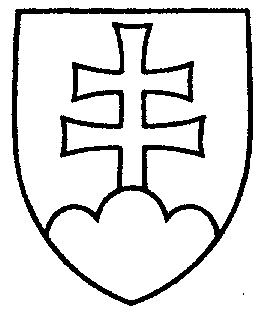 820UZNESENIENÁRODNEJ RADY SLOVENSKEJ REPUBLIKYz 22. júna 2021k návrhu skupiny poslancov Národnej rady Slovenskej republiky na vydanie zákona, ktorým sa mení zákon č. 627/2005 Z. z. o príspevkoch na podporu náhradnej starostlivosti o dieťa v znení neskorších predpisov (tlač 509)	Národná rada Slovenskej republiky	po prerokovaní uvedeného návrhu zákona v druhom a treťom čítaní	s c h v a ľ u j enávrh skupiny poslancov Národnej rady Slovenskej republiky na vydanie zákona, ktorým sa mení zákon č. 627/2005 Z. z. o príspevkoch na podporu náhradnej starostlivosti o dieťa v znení neskorších predpisov, v predloženom znení.     Boris  K o l l á r   v. r.    predsedaNárodnej rady Slovenskej republikyOverovatelia:Peter  D o b e š   v. r. Eduard  K o č i š   v. r.